PID – 4.5. – 1 stMore – vježbanje i ponavljanjeUz slijedeći link Škole na trećem ponovi što znamo o moru ( pripremi i zemljovid RH da možeš usporedno pronaći na njemu, ništa ne treba zapisivati, ovo je samo za ponavljanje, mi smo u svojoj on line školi prošli tjedan već to naučili – PRISJETIMO SE):https://www.youtube.com/watch?v=LEXN5r28dtUhttps://www.youtube.com/watch?v=38IzBVVcfhk    - od  34. minute, samo sadržaji PID-a ( do Matematike)Zatim ćeš otvoriti svoju bilježnicu, napisati naslov Vježbamo i odraditi slijedeće zadatke punim rečenicama :Napiši  barem 5 životinja koje žive u moru. Napiši barem 1 životinju vezanu uz more. Napiši barem 2 biljke koje žive u moru. Napiši 2 biljke koje žive uz more.Koristeći se zemljovidom te napiši imena: najmanje 5 otokanajmanje 2 poluotokanajmanje 1 uvalu i najmanje 1 zaljev.Riješi  NL :( ako nemaš mogućnost fotokopiranja NL možeš crtati, a možeš zalijepiti i odgovarajuće slike iz časopisa, starih udžbenika…… )…….i pošalji na uvid učiteljici kad završiš.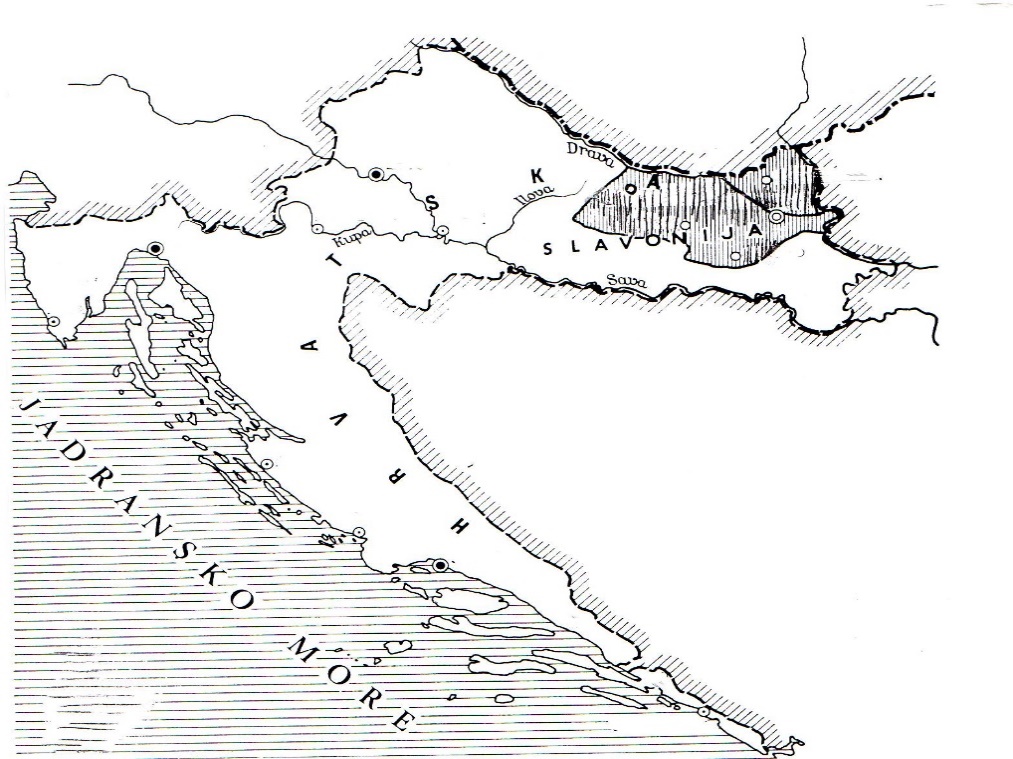 Na slijepoj karti crvenom bojom istaknite obalu Jadranskog mora.Pronađite na slijepoj karti dva poluotoka, obojite ih zelenom bojom i napišite njihova imena.Koji su najpoznatiji otoci na Jadranu? Obojite ih žutom bojom i upišite imena.NLŽ I V I   S V I J E T   U   M O R U   I   U Z   M O R ENapiši/nacrtaj što nedostaje.Zašto su 2 polja obojana crvenom bojom?